Patrocinio richiesto a 
Società Italiana Nefrologia sez. Piemonte e Valle d'AOSTASocietà Italiana Infermieri Area NefrologicaSocietà Italiana Medicina delle
Migrazioni ANED Ass. Naz. Dializzati e Trapiantati
Società Italiana Nutrizione Clinica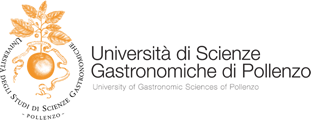 Pollenzo, Aula Magna dell’Università di Scienze Gastronomiche
20 ottobre 2018  ore 9,30 – 17,30Presentazione del progettof RENI amo
Formazione, informazione, educazione dei pazienti 
per la prevenzione secondaria della malattia renale cronica
Scheda di partecipazione
Nome……………………………………………………………………………………………………………Ente ……………………………………………………………………………………………………………..☐Confermo la mia partecipazione alla giornata del 20 ottobre 2018.☐Parteciperò al lunch presso le Tavole Accademiche di UNISG☐Parteciperò ai lavori del pomeriggio 
Inviare la scheda compilata a                Informazioni: cell. 335 266187silvana.quadrino@gmail.com